ДЕПАРТАМЕНТ ПРОМЫШЛЕННОСТИХАНТЫ-МАНСИЙСКОГО АВТОНОМНОГО ОКРУГА – ЮГРЫ(ДЕППРОМЫШЛЕННОСТИ ЮГРЫ)ПРИКАЗО создании комиссии по проведению отбора получателей для предоставления субсидии из бюджета Ханты-Мансийского автономного округа – Югры, утверждении ее состава и форм документов и признании утратившими силу некоторых приказов Деппромышленности Югрыг. Ханты-Мансийскот « 15 » апреля 2019 года					                   № 38-п-77Руководствуясь приложениями 4 – 7, 9, 16 к государственной программе Ханты-Мансийского автономного округа – Югры «Развитие промышленности и туризма», утвержденной постановлением Правительства Ханты-Мансийского автономного округа – Югры 
от 5 октября 2018 года № 357-п, п р и к а з ы в а ю:Создать комиссию по проведению отбора получателей для предоставления субсидии из бюджета Ханты-Мансийского автономного округа – Югры (далее – комиссия).Утвердить:состав комиссии (приложение 1) и положение о ней (приложение 2);форму заявки о предоставлении субсидии некоммерческой организации «Фонд развития Ханты-Мансийского автономного округа – Югры» (Приложение 3);формы заявления о предоставлении субсидии  и расчета размера субсидии на возмещение части стоимости заказанного и оплаченного оборудования и других материальных ресурсов, произведенных в Ханты-Мансийском автономном округе – Югре (Приложение 4);формы заявления о предоставлении субсидии технико-экономического обоснования инвестиционного проекта, справки о фактически понесенных затратах и расчета размера субсидии на возмещение части затрат на реализацию инвестиционных проектов по модернизации и техническому перевооружению производственных мощностей промышленных предприятий, связанных с приобретением нового технологического оборудования (Приложение 5);формы заявления о предоставлении субсидии, технико-экономического обоснования инвестиционного проекта, расчета размера субсидии на возмещение части затрат на лизинговые платежи или возмещение части первоначального взноса при заключении договора лизинга оборудования, необходимого для реализации инвестиционных проектов в сфере обрабатывающей промышленности, а также справки об остаточной стоимости предмета лизинга на 1-е число месяца (без учета налога на добавленную стоимость) (Приложение 6);формы заявления о предоставлении субсидии, технико-экономического обоснования инвестиционного проекта и расчета размера субсидии на возмещение части затрат на строительство инженерных сетей и объектов инженерной инфраструктуры в рамках реализации инвестиционного проекта (Приложение 7);формы заявления о предоставлении субсидии управляющим компаниям индустриальных (промышленных) парков, промышленных технопарков и технопарков в сфере высоких технологий в целях возмещения затрат на создание, модернизацию и (или) реконструкцию объектов инфраструктуры индустриальных (промышленных) парков, промышленных технопарков и технопарков в сфере высоких технологий в Ханты-Мансийском автономном округе – Югре, а также части затрат на уплату процентов по кредитам, полученным в российских кредитных организациях на указанные цели, расчета размера субсидии на возмещение части затрат, направленных на создание, модернизацию и (или) реконструкцию объектов коммунальной, технологической и транспортной инфраструктуры, а также зданий, строений и сооружений, предназначенных для резидентов, расчета размера субсидии на возмещение части затрат на уплату процентов по кредитам, полученным в российских кредитных организациях и государственной корпорации «Банк развития и внешнеэкономической деятельности (Внешэкономбанк)» в 2014 - 2017 годах, направленных на создание, модернизацию и (или) реконструкцию объектов коммунальной, технологической и транспортной инфраструктуры, а также зданий, строений и сооружений, предназначенных для резидентов индустриальных (промышленных) парков, промышленных технопарков и технопарков в сфере высоких технологий в Ханты-Мансийском автономном округе – Югре (Приложение 8);формы заявления об участии в отборе, пояснительной записки, методику расчета балльной оценки проектов, форму соглашения о реализации проекта по созданию и (или) развитию промышленных (индустриальных) парков (Приложение 9).Признать утратившими силу приказы Деппромышленности Югры:от 19 декабря 2017 года № 38-п-239 «О создании комиссии по проведению отбора получателей для предоставления субсидии из бюджета Ханты-Мансийского автономного округа – Югры, утверждении ее состава и форм документов»;от 16 июля 2018 года № 38-п-166 «О внесении изменений в приказ Департамента промышленности Ханты-Мансийского автономного округа – Югры от 19 декабря 2017 года № 38-п-239 «О создании комиссии по проведению отбора получателей для предоставления субсидии из бюджета Ханты-Мансийского автономного округа – Югры, утверждении ее состава и форм документов»;от 9 октября 2018 года № 38-п-245 «О внесении изменений в приказ Департамента промышленности Ханты-Мансийского автономного округа – Югры от 19 декабря 2017 года № 38-п-239 «О создании комиссии по проведению отбора получателей для предоставления субсидии из бюджета Ханты-Мансийского автономного округа – Югры, утверждении ее состава и форм документов».4. Контроль за исполнением приказа возложить на Михеева Алексея Васильевича, начальника Управления промышленной политики Департамента. Приложение 1к приказу Департамента промышленностиХанты-Мансийского автономного округа – Югрыот «15» апреля 2019 года № 38-п-77Состав комиссиипо проведению отбора получателей для предоставления субсидиииз бюджета Ханты-Мансийского автономного округа – Югры1. Заместитель директора Департамента, председатель комиссии;2. Начальник управления промышленной политики Департамента (в период его отсутствия – лицо, исполняющее его обязанности), заместитель председателя комиссии;3. Начальник управления бюджетирования и правового регулирования Департамента (в период его отсутствия – лицо, исполняющее его обязанности), член комиссии;4. Начальник отдела бюджетирования управления бюджетирования и правового регулирования Департамента (в период его отсутствия – лицо, исполняющее его обязанности), член комиссии; 5. Начальник отдела отраслевых секторов промышленности управления промышленной политики Департамента (в период его отсутствия – лицо, исполняющее его обязанности), член комиссии;6. Заместитель начальника отдела отраслевых секторов промышленности управления промышленной политики Департамента (в период его отсутствия – лицо, исполняющее его обязанности), член комиссии;7. Начальник отдела реализации программы, методологии и сопровождения национальных проектов управления промышленной политики Департамента (в период его отсутствия – лицо, исполняющее его обязанности), член комиссии;8. Начальник отдела развития  промышленной инфраструктуры управления промышленной политики Департамента (в период его отсутствия – лицо, исполняющее его обязанности), член комиссии;9. Член общественного совета, член комиссии (по согласованию).10. Консультант отдела реализации программы, методологии и сопровождения национальных проектов управления промышленной политики Департамента (в период его отсутствия – консультант отдела отраслевых секторов промышленности управления промышленной политики Департамента), секретарь комиссии.Приложение 2к приказу Департамента промышленностиХанты-Мансийского автономного округа – Югрыот «15» апреля 2019 года № 38-п-77Положение
о комиссии по проведению отбора получателей для предоставления субсидии из бюджета Ханты-Мансийского автономного округа – Югры(далее – Положение)1. Общие положения1.1. Положение устанавливает задачи, функции, порядок образования и деятельности Комиссии по проведению отбора получателей для предоставления субсидии из бюджета Ханты-Мансийского автономного округа – Югры (далее – Комиссия).1.2. Комиссия образуется Департаментом промышленности Ханты-Мансийского автономного округа – Югры (далее – Департамент) в соответствии с постановлением Правительства Ханты-Мансийского автономного округа – Югры от 5 октября 2018 года № 357-п 
«О государственной программе Ханты-Мансийского автономного 
округа – Югры «Развитие промышленности и туризма» (далее – Государственная программа), на основании постановления Губернатора Ханты-Мансийского автономного округа – Югры от 22.12.2016 № 156 
«О Департаменте промышленности Ханты-Мансийского автономного округа – Югры».1.3. Комиссия в своей деятельности руководствуется законодательством Российской Федерации и автономного округа, а также настоящим Положением.2. Задачи и функции Комиссии2.1. Задачей Комиссии является отбор получателей на предоставление субсидии.2.2. Функциями Комиссии являются:2.2.1. рассмотрение заявок для предоставления субсидии;2.2.2. выезд к месту ведения хозяйственной деятельности заявителя с целью подтверждения сведений, содержащихся в заявке, в случае, если при документарной проверке не представляется возможным:удостовериться в полноте и достоверности сведений, содержащихся в заявке;оценить соответствие заявителя требованиям и условиям предоставления субсидии, установленным постановлением Правительства Ханты-Мансийского автономного округа – Югры от 5 октября 2018 года № 357-п «О государственной программе Ханты-Мансийского автономного округа – Югры «Развитие промышленности и туризма»;»2.2.3. принятие решения о рекомендации предоставить либо отказать в предоставлении субсидии;2.2.4. установление конкретных значений показателей результативности предоставления субсидии каждому получателю;2.2.5. рассмотрение заявителей в порядке очередности подачи в соответствии с журналом регистрации заявок в случае, если сумма необходимых субсидий превышает бюджетные ассигнования, предусмотренные на данные цели;2.2.6. подготовка рекомендации о проведении дополнительного отбора (в пределах запланированных на эти цели объемов бюджетных ассигнований) и возникновения нераспределенного остатка средств бюджета автономного округа.3. Организация деятельности Комиссии3.1. Персональный состав Комиссии утверждается приказом Департамента.3.2. В состав Комиссии входят председатель, заместители председателя, секретарь и члены Комиссии.3.3. Комиссию возглавляет председатель Комиссии, в случае его отсутствия или по его поручению – один из заместителей председателя.3.4. Председатель Комиссии:3.4.1. обеспечивает общее руководство деятельностью Комиссии;3.4.2. назначает дату заседания Комиссии и утверждает его повестку;3.4.3. проводит заседания Комиссии;3.4.4. дает поручения и организует контроль их исполнения в рамках деятельности Комиссии.3.5. Члены Комиссии обладают равными правами при принятии решений на заседаниях Комиссии.3.6. Члены Комиссии вправе:3.6.1. вносить предложения о включении в повестку заседания Комиссии вопросов для рассмотрения;3.6.2. знакомиться с протоколами заседаний, иными документами Комиссии;3.6.3. принимать участие в заседаниях Комиссии, в обсуждении вопросов, вынесенных на его рассмотрение.3.7. Члены Комиссии обязаны:3.7.1. информировать секретаря Комиссии о невозможности участия в заседании Комиссии с указанием причин;3.7.2. изучать необходимую информацию (материалы), доводить до сведения всех членов Комиссии информацию, имеющую отношение к принимаемым решениям;3.7.3. выполнять поручения председателя Комиссии, исполнять решения Комиссии;3.8. Секретарь Комиссии:3.8.1. координирует работу Комиссии;3.8.2. формирует повестку заседания Комиссии;3.8.3. направляет членам Комиссии уведомления о проведении Комиссии с приложением повестки (по средством электронной почты);3.8.4. обеспечивает предоставление информации (материалов) для заседания Комиссии от лиц, ответственных за реализацию мероприятий Государственной программы в соответствии с приказом Департамента 
от 10.12.2019 № 38-п-301 «О реализации государственной программы Ханты-Мансийского автономного округа – Югры «Развитие промышленности и туризма» в 2020 году»;3.8.5. организует работу по обеспечению деятельности Комиссии, в том числе по подготовке информации (материалов) для заседаний, согласованию с председателем Комиссии повестки ее заседания, получению информации (материалов) от членов Комиссии и других участников заседаний;3.8.6. ведет протоколы заседаний;3.8.7. выполняет иные обязанности по поручению председателя Комиссии.3.9. Секретарь Комиссии не обладает правом голоса.3.10. Комиссия проводит свои заседания по мере необходимости. При этом рассмотрение заявок, установление конкретных значений показателей результативности предоставления субсидии, подготовка рекомендаций осуществляется Комиссией не позднее 50 рабочих дней с даты окончания приема заявок.3.11. Заседание Комиссии считается правомочным, если в нем принимает участие не менее двух третей ее членов. Члены Комиссии участвуют в ее заседаниях без права замены. В случае отсутствия члена Комиссии на заседании, он имеет право изложить свое мнение по рассматриваемым вопросам в письменном форме.3.12. Комиссия принимает решения по рассматриваемому вопросу путем открытого голосования, простым большинством присутствующих. При равенстве голосов право решающего голоса принадлежит председателю Комиссии, в случае его отсутствия лицу, его замещающему.3.13. Принимаемые на заседаниях Комиссии решения оформляются протоколом, который имеет реквизиты в виде номера и даты. Протокол направляется секретарем Комиссии членам Комиссии,Протокол подписывается всеми присутствующими на заседании членами Комиссии и председателем Комиссии, в случае его отсутствия – лицом, его замещающим в срок не более 2 рабочих дней со дня проведения заседания. 4. Конфликт интересов 4.1. Заинтересованность членов Комиссии влечет за собой конфликт интересов заинтересованных лиц Комиссии.4.2. Член Комиссии, заинтересованный в предоставлении субсидии заявителю, обязан сообщить о своей заинтересованности Комиссии до начала рассмотрения заявок для предоставления субсидии. Невыполнение этого требования влечет за собой освобождение заинтересованного лица от обязанностей члена Комиссии.4.3. Для целей Положения лицами, заинтересованными в рассмотрении направленных заявок на предоставлении субсидии, признаются лица, входящие в состав органов управления заявителя, или состоящие с сотрудниками заявителя в близких родственных отношениях. 5. Прекращение деятельности Комиссии5.1. Деятельность Комиссии прекращается в случае признания утратившим силу настоящего приказа.Приложение 3к приказу Департамента промышленностиХанты-Мансийского автономного округа – Югрыот «15» апреля 2019 года № 38-п-77Заявкао предоставлении субсидии в целях осуществления уставной деятельностиНекоммерческая организация «Фонд развития Ханты-Мансийского автономного округа – Югры» просит предоставить субсидию
на осуществление функций специализированной организации
Ханты-Мансийского автономного округа – Югры по привлечению инвестиций и работе с инвесторами, в целях осуществления уставной деятельности в рамках реализации основного мероприятия «Государственная поддержка субъектов деятельности, реализующих проекты в сфере обрабатывающей промышленности» подпрограммы 1 «Развитие обрабатывающей промышленности» государственной программы Ханты-Мансийского автономного округа – Югры «Развитие промышленности и туризма», утвержденной постановлением Правительства Ханты-Мансийского автономного округа – Югры от 5 октября 2018 года № 357-п, в размере ______________ (_________________) рублей ___ копеек, в том числе:сумма цифрами                сумма прописьюрубли (с точностью до второго десятичного знака)Приложение: (Перечисляются документы, прилагаемые к заявке в соответствии с подпунктами 3.1.2-3.1.5 пункта 3.1 порядка предоставления из бюджета Ханты-Мансийского автономного округа – Югры субсидии некоммерческой организации «Фонд развития Ханты-Мансийского автономного округа – Югры», утвержденного постановлением Правительства Ханты-Мансийского автономного округа – Югры от 5 октября 2018 года № 357-п «О государственной программе 
Ханты-Мансийского автономного округа – Югры «Развитие промышленности и туризма»).Генеральный директор ________________     __________________________       подпись                                            фамилия, имя, отчествоМ.П. дата 
Заявкао предоставлении субсидии в целях финансового обеспечения затрат на реализацию инвестиционного проекта в сфере спортаНекоммерческая организация «Фонд развития Ханты-Мансийского автономного округа – Югры» просит предоставить субсидию
в целях финансового обеспечения затрат на реализацию инвестиционного проекта в сфере спорта по созданию (_______________________________),           наименование инвестиционного проекта               в рамках реализации основного мероприятия 2.7 «Развитие материально-технической базы учреждений автономного округа» подпрограммы II «Развитие спорта высших достижений и системы подготовки спортивного резерва» государственной программы «Развитие физической культуры и спорта», утвержденной постановлением Правительства 
Ханты-Мансийского автономного округа – Югры от 5 октября 2018 года № 342-п, в размере ______________ (_________________) рублей ___                                                      сумма цифрами                сумма прописьюкопеек, в том числе:рубли (с точностью до второго десятичного знака)Приложение: (Перечисляются документы, прилагаемые к заявке в соответствии с подпунктами 3.1.1-3.2.5 пунктов 3.1, 3.2 порядка предоставления субсидии из бюджета Ханты-Мансийского автономного округа – Югры некоммерческой организации «Фонд развития Ханты-Мансийского автономного округа – Югры», утвержденного постановлением Правительства Ханты-Мансийского автономного округа – Югры от 5 октября 2018 года № 342-п «О государственной программе Ханты-Мансийского автономного округа – Югры «Развитие физической культуры и спорта»).Генеральный директор ________________     __________________________       подпись                                            фамилия, имя, отчествоМ.П. дата Приложение 4к приказу Департамента промышленностиХанты-Мансийского автономного округа – Югрыот «15» апреля 2019 года № 38-п-77Заявление о предоставлении субсидии на возмещение части стоимости заказанного и оплаченного оборудования и других материальных ресурсов, произведенных в Ханты-Мансийском автономном округе – Югре1. Сведения о промышленном предприятии:1) полное и сокращенное наименование предприятия, которому планируется предоставление субсидии _______________________________2) организационно-правовая форма ____________________________3) юридический адрес (с указанием почтового индекса) ___________4) фактический адрес ________________________________________5) руководитель (должность, Ф.И.О., телефон) ___________________6) ответственное лицо (должность, Ф.И.О. полностью, телефон, адрес электронной почты) _________________________________________7) основной вид экономической деятельности, указанный в выписке из Единого государственного реестра юридических лиц или в выписке из Единого государственного реестра индивидуальных предпринимателей ________________________________________________________________8) размер среднемесячной заработной платы работников, состоящих в трудовых отношениях с промышленным предприятием, ________________________________________________________________2. Фактический объем понесенных затрат на приобретение оборудования и других материальных ресурсов, произведенных в Ханты-Мансийском автономном округе – Югре, включенных в заявку __________ рублей;3. Направления затрат, на возмещение которых планируется предоставление субсидии ________________________________________.4. Заявляемый объем возмещения затрат, не более 5 % стоимости заказанного и оплаченного оборудования и других материальных ресурсов, отгруженных в адрес промышленного предприятия в течение не более 
2 лет, предшествующих текущему финансовому году, но не более 50,0 млн. рублей: _____________________________ рублей.5. Настоящим подтверждаем: все приложенные к настоящему заявлению документы не содержат заведомо ложных сведений либо сведений, не соответствующих действительности (недостоверных сведений);отсутствие в отношении заявителя процедуры ликвидации, отсутствие решений арбитражных судов о признании юридического лица банкротом и об открытии конкурсного производства;отсутствие просроченной задолженности по возврату в бюджет автономного округа субсидий, бюджетных инвестиций, и иной просроченной задолженности, а также отсутствие в течение последних 3 лет нарушений порядка и целевого использования указанных средств;не являемся получателями финансовой поддержки из бюджета автономного округа на финансирование расходов округа в соответствии с порядками, приведенными в приложениях 5 – 7, 9 к государственной программе Ханты-Мансийского автономного округа – Югры «Развитие промышленности и туризма», утвержденной постановлением Правительства Ханты-Мансийского автономного округа – Югры 
от 5 октября 2018 года № 357-п.6. Выражаем свое согласие:с проведением отбора на условиях, указанных в Порядке предоставления субсидий на возмещение части стоимости заказанного и оплаченного оборудования и других материальных ресурсов, произведенных в Ханты-Мансийском автономном округе – Югре, в ______ году;на осуществление Департаментом промышленности Ханты-Мансийского автономного округа – Югры и органами государственного финансового контроля проверок соблюдения целей и условий предоставления субсидии;на обработку Департаментом промышленности Ханты-Мансийского автономного округа – Югры персональных данных, полученных в связи с подачей заявления и документов на предоставление субсидии;на признание отдельных сведений, составляющих налоговую тайну, общедоступными.7. Уведомлены о том, что неподписание соглашения о предоставлении субсидии в течение 10 рабочих дней со дня его получения, в том числе по не зависящим от нас причинам, означает наш односторонний добровольный отказ от получения субсидии.8. Обязуемся в случае получения субсидии предоставлять отчетность о достижении значений показателей результативности предоставления субсидии и иную отчетность, касающуюся соблюдения порядка, целей и условий предоставления субсидии, которые будут предусмотрены соглашением о ее предоставлении.9. Обязуемся зарегистрироваться и размещать необходимые данные в Государственной информационной системе промышленности.10. Несем ответственность за полноту и достоверность сведений, содержащихся в приложенных к настоящему заявлению документах.К заявлению прилагаются документы на ___ стр.Руководитель _______________ ______________   ____________________                                    (должность)              (подпись)                                 (ф.и.о.)Главный бухгалтер                 ______________   ________________________                                                                       (подпись)                                 (ф.и.о.)Дата «__» ______________ 20__ г.М.П.Расчетразмера субсидии на возмещение части стоимости заказанного и оплаченного оборудования и других материальных ресурсов,произведенных в Ханты-Мансийском автономном округе – ЮгреРасшифровка расходов на возмещение части стоимости заказанного и оплаченного оборудования и других материальных ресурсовРуководитель________________________ ______________   ________________________            (должность)                               (подпись)                         (ф.и.о.)Главный бухгалтер                       ______________   _____________________                                                                (подпись)                        (ф.и.о.)Дата «__» ______________ 20__ г.М.П.Приложение 5к приказу Департамента промышленностиХанты-Мансийского автономного округа – Югрыот «15» апреля 2019 года № 38-п-77Заявлениео предоставлении субсидии на возмещение части затрат на реализацию инвестиционных проектов по модернизации и техническому перевооружению производственных мощностей промышленных предприятий, связанных с приобретением нового технологического оборудования1. Сведения о промышленном предприятии:1) полное и сокращенное наименование промышленного предприятия, которому планируется предоставление субсидии __________2) организационно-правовая форма ____________________________3) юридический адрес (с указанием почтового индекса) ___________4) фактический адрес ________________________________________5) руководитель (должность, Ф.И.О., телефон) ___________________6) ответственное лицо (должность, Ф.И.О. полностью, телефон, адрес электронной почты___________________________________________7) основной вид экономической деятельности, указанный в выписке из Единого государственного реестра юридических лиц или в выписке из Единого государственного реестра индивидуальных предпринимателей ________________________________________________________________8) среднесписочная численность работников за предшествующий календарный год и 3 полных месяца, предшествующих дате подачи заявления ______________________________________________________9) размер среднемесячной заработной платы работников, состоящих в трудовых отношениях с промышленным предприятием, ______________2. Сведения об инвестиционном проекте:1) наименование проекта _____________________________________2) цель проекта _____________________________________________3) обоснование соответствия инвестиционного проекта основным задачам развития промышленного комплекса Российской Федерации и Ханты-Мансийского автономного округа – Югры _____________________4) основные ожидаемые результаты реализации инвестиционного проекта _________________________________________________________5) сметная стоимость проекта ________________ тыс. рублей, из них:собственные средства _______________________ тыс. рублей;заемные средства ___________________________ тыс. рублей;6) текущий статус инвестиционного проекта (описание, процент готовности) ______________________________________________________3. Сведения об основной деятельности (за период, предшествующий году подачи заявки):1) номенклатура выпускаемой продукции (укрупненно), объемы производства _________ (тыс. рублей) _______ (количество единиц товара);2) перечень выполняемых работ, объем _____________ (тыс. рублей);3) перечень оказываемых услуг, объем _____________ (тыс. рублей).4. Настоящим подтверждаем: все приложенные к настоящему заявлению документы не содержат заведомо ложных сведений либо сведений, не соответствующих действительности (недостоверных сведений);отсутствие в отношении заявителя процедуры ликвидации, отсутствие решений арбитражных судов о признании юридического лица банкротом и об открытии конкурсного производства;отсутствие просроченной задолженности по возврату в бюджет автономного округа субсидий, бюджетных инвестиций, и иной просроченной задолженности, а также отсутствие в течение последних 3 лет нарушений порядка и целевого использования указанных средств;не являемся получателями финансовой поддержки из бюджета автономного округа на финансирование расходов округа в соответствии с порядками, приведенными в приложениях 4, 6, 7, 9 к государственной программе Ханты-Мансийского автономного округа – Югры «Развитие промышленности и туризма», утвержденной постановлением Правительства Ханты-Мансийского автономного округа – Югры от 5 октября 2018 года № 357-п.5. Выражаем свое согласие:с проведением отбора на условиях, указанных в Порядке предоставления субсидии на возмещение части затрат на реализацию инвестиционных проектов по модернизации и техническому перевооружению производственных мощностей промышленных предприятий, связанных с приобретением нового технологического оборудования, в ______ году;на осуществление Департаментом промышленности Ханты-Мансийского автономного округа – Югры и органами государственного финансового контроля проверок соблюдения целей и условий предоставления субсидии;на обработку Департаментом промышленности Ханты-Мансийского автономного округа – Югры персональных данных, полученных в связи с подачей заявителем заявления и документов на предоставление субсидии;на признание отдельных сведений, составляющих налоговую тайну, общедоступными.6. Уведомлены о том, что неподписание соглашения о предоставлении субсидии в течение 10 рабочих дней со дня его получения, в том числе по не зависящим от нас причинам, означает наш односторонний добровольный отказ от получения субсидии.7. Обязуемся в случае получения субсидии предоставлять отчетность о достижении значений показателей результативности предоставления субсидии и иную отчетность, касающуюся соблюдения порядка, целей и условий предоставления субсидии, которые будут предусмотрены соглашением о ее предоставлении.8. Обязуемся зарегистрироваться и размещать необходимые данные в Государственной информационной системе промышленности.9. Несем ответственность за полноту и достоверность сведений, содержащихся в приложенных к настоящему заявлению документах.К заявлению прилагаются документы на ___ стр.Руководитель________________________ ______________   ________________________            (должность)                               (подпись)                         (ф.и.о.)Главный бухгалтер                 ______________   ________________________                                                                (подпись)                        (ф.и.о.)Дата «__» ______________ 20__ г.М.П.Технико-экономическое обоснованиеинвестиционного проекта1. Полное наименование инвестиционного проекта.2. Территория реализации инвестиционного проекта.3. Краткое описание действий инвестора по реализации инвестиционного проекта.4. Участники инвестиционного проекта (наименование, место нахождения) и доли в нем, приходящиеся на каждого участника инвестиционного проекта.5. Отраслевая принадлежность инвестиционного проекта в соответствии с Общероссийским классификатором видов экономической деятельности.6. Цели и задачи инвестиционного проекта.7. Конечная продукция реализации инвестиционного проекта:1) описание продукта (продуктовой линейки), планируемого к выпуску на промышленном предприятии в рамках проекта, в том числе в рамках мероприятий по развитию импортозамещения;2) характер предполагаемой продукции (имеются ли российские или зарубежные аналоги, продукция импортозамещающего и (или) экспортного характера);3) преимущества продукции (услуг) в сравнении с продукцией российских и международных производителей;4) оценка экспортного потенциала;5) оценка возможностей развития научно-производственной кооперации в Ханты-Мансийском автономном округе – Югре при реализации инвестиционного проекта с указанием действующих и потенциальных участников.8. Оценка потенциального спроса (объем рынка сбыта) на продукцию.9. Потенциальные покупатели продукции.10. Перечень основного технологического оборудования, приобретенного в целях реализации инвестиционного проекта:11. Сроки реализации инвестиционного проекта (с _____ года по _____ год):1) фаза строительства, включая месяц и год ввода производственных мощностей;2) фаза эксплуатации (период производства продукции и поступления выручки от ее реализации).12. Простой срок окупаемости инвестиционного проекта.13. Общее количество созданных (создаваемых) рабочих мест, в том числе высокопроизводительных, за весь срок реализации инвестиционного проекта.Штатная численность работников промышленного предприятия на дату подачи заявки _____ (человек).14. Анализ рисков и возможностей реализации инвестиционного проекта (макроэкономические, демографические, политические, географические факторы, способные негативно повлиять на реализацию инвестиционного проекта).15. Основные показатели инвестиционного проекта:16. Направления целевого использования бюджетных средств.17. Результаты и планы реализации проекта (в том числе по целевым показателям результативности использования субсидии):18. Ответственный исполнитель по инвестиционному проекту и его контактные данные.Руководитель________________________ ______________   ________________________            (должность)                               (подпись)                         (ф.и.о.)Дата «__» ______________ 20__ г.М.П. Справка о фактически понесенных затратахна _____________ 20__ годаНаименование заявителя ____________________ОКВЭД _____________________________________________________Наименование проекта ______________________________________Фактически понесенные затраты(с приложением заверенных в установленном порядке копий документов, подтверждающих понесенные затраты)По представленным документам объем фактически понесенных затрат на________ 20__ года составляет ____________ рублей (по графе «Итого»).Руководитель                          ______________   ________________________            (должность)                               (подпись)                         (ф.и.о.)Главный бухгалтер                 ______________   ________________________                                                                (подпись)                        (ф.и.о.)Дата «__» ______________ 20__ г.М.П.Расчет размера субсидии на возмещение части затрат на реализацию инвестиционных проектов по модернизации и техническому перевооружению производственных мощностей промышленных предприятий, связанных с приобретением нового технологического оборудования________________________________________________________________(наименование заявителя)Руководитель________________________ ______________   ________________________            (должность)                               (подпись)                         (ф.и.о.)Главный бухгалтер                 ______________   ________________________                                                                (подпись)                        (ф.и.о.)Дата «__» ______________ 20__ г.Приложение 6к приказу Департамента промышленностиХанты-Мансийского автономного округа – Югрыот «15» апреля 2019 года № 38-п-77Заявлениео предоставлении субсидии на возмещение части лизинговых платежей или возмещение части первоначального взноса при заключении договора лизинга оборудования, необходимого для реализации инвестиционных проектов в сфере обрабатывающей промышленности1. Сведения о промышленном предприятии:1) полное и сокращенное наименование промышленного предприятия, которому планируется предоставление субсидии __________2) организационно-правовая форма ____________________________3) юридический адрес (с указанием почтового индекса) ___________4) фактический адрес ________________________________________5) руководитель (должность, Ф.И.О., телефон) ___________________6) ответственное лицо (должность, Ф.И.О. полностью, телефон, адрес электронной почты) _________________________________________7) основной вид экономической деятельности, указанный в выписке из Единого государственного реестра юридических лиц или в выписке из Единого государственного реестра индивидуальных предпринимателей ________________________________________________________________8) среднесписочная численность работников за предшествующий календарный год и 3 полных месяца, предшествующих дате подачи заявления ______________________________________________________9) размер среднемесячной заработной платы работников, состоящих в трудовых отношениях с промышленным предприятием, ________________2. Сведения об инвестиционном проекте:1) наименование проекта _____________________________________2) цель проекта ______________________________________________3) обоснование соответствия инвестиционного проекта основным задачам развития промышленного комплекса Российской Федерации и Ханты-Мансийского автономного округа – Югры _____________________4) основные ожидаемые результаты реализации инвестиционного проекта _________________________________________________________5) сметная стоимость проекта ________________ тыс. рублей, из них:собственные средства _______________________ тыс. рублей;заемные средства ___________________________ тыс. рублей;6) текущий статус инвестиционного проекта (описание, процент готовности) ______________________________________________________3. Сведения об основной деятельности (за период, предшествующий году подачи заявки):1) номенклатура выпускаемой продукции (укрупненно), объемы производства ________ (тыс. рублей) _______ (количество единиц товара);2) перечень выполняемых работ, объем _____________ (тыс. рублей);3) перечень оказываемых услуг, объем _____________ (тыс. рублей).4. Настоящим подтверждаем: все приложенные к настоящему заявлению документы не содержат заведомо ложных сведений либо сведений, не соответствующих действительности (недостоверных сведений);отсутствие в отношении заявителя процедуры ликвидации, отсутствие решений арбитражных судов о признании юридического лица банкротом и об открытии конкурсного производства;отсутствие просроченной задолженности по возврату в бюджет автономного округа субсидий, бюджетных инвестиций, и иной просроченной задолженности, а также отсутствие в течение последних 3 лет нарушений порядка и целевого использования указанных средств;не являемся получателями финансовой поддержки из бюджета автономного округа на финансирование расходов округа в соответствии с порядками, приведенными в приложениях 4 – 5, 7 – 9, к государственной программе Ханты-Мансийского автономного округа – Югры «Развитие промышленности и туризма», утвержденной постановлением Правительства Ханты-Мансийского автономного округа – Югры от 
5 октября 2018 года № 357-п.5. Выражаем свое согласие:с проведением отбора на условиях, указанных в Порядке предоставления промышленным предприятиям автономного округа субсидий на возмещение части лизинговых платежей или возмещение части первоначального взноса при заключении договора лизинга оборудования, необходимого для реализации инвестиционных проектов в сфере обрабатывающей промышленности, в ______ году;на осуществление Департаментом промышленности Ханты-Мансийского автономного округа – Югры и органами государственного финансового контроля проверок соблюдения целей и условий предоставления субсидии;на обработку Департаментом промышленности Ханты-Мансийского автономного округа – Югры персональных данных, полученных в связи с подачей заявления и документов на предоставление субсидии;на признание отдельных сведений, составляющих налоговую тайну, общедоступными.6. Уведомлены о том, что неподписание соглашения о предоставлении субсидии в течение 10 рабочих дней со дня его получения, в том числе по не зависящим от нас причинам, означает наш односторонний добровольный отказ от получения субсидии.7. Обязуемся в случае получения субсидии предоставлять отчетность о достижении значений показателей результативности предоставления субсидии и иную отчетность, касающуюся соблюдения порядка, целей и условий предоставления субсидии, которые будут предусмотрены соглашением о ее предоставлении.8. Обязуемся зарегистрироваться и размещать необходимые данные в Государственной информационной системе промышленности.9. Несем ответственность за полноту и достоверность сведений, содержащихся в приложенных к настоящему заявлению документах.К заявлению прилагаются документы на ___ стр.Руководитель_________________________ ______________   _______________________            (должность)                               (подпись)                         (ф.и.о.)Главный бухгалтер                 ______________   ________________________                                                                (подпись)                        (ф.и.о.)Дата «__» ______________ 20__ г.М.П.Технико-экономическое обоснованиеинвестиционного проекта1. Полное наименование инвестиционного проекта.2. Территория реализации инвестиционного проекта.3. Краткое описание действий инвестора по реализации инвестиционного проекта.4. Участники инвестиционного проекта (наименование, место нахождения) и доли в нем, приходящиеся на каждого участника инвестиционного проекта.5. Отраслевая принадлежность инвестиционного проекта.6. Цели и задачи инвестиционного проекта.7. Конечная продукция реализации инвестиционного проекта:1) описание продукта (продуктовой линейки), планируемого к выпуску на промышленном предприятии в рамках проекта, в том числе в рамках мероприятий по развитию импортозамещения;2) характер предполагаемой продукции (имеются ли российские или зарубежные аналоги, продукция импортозамещающего и (или) экспортного характера);3) преимущества продукции (услуг) в сравнении с продукцией российских и международных производителей;4) наличие экспортного потенциала;5) оценка возможностей развития научно-производственной кооперации в Ханты-Мансийском автономном округе – Югре при реализации инвестиционного проекта с указанием действующих и потенциальных участников.8. Оценка потенциального спроса (объем рынка сбыта) на продукцию.9. Потенциальные покупатели продукции.10. Перечень основных средств (в том числе зданий и сооружений), которые планируется создать или приобрести в рамках инвестиционного проекта, и их стоимость.11. Сроки реализации инвестиционного проекта (с _____ года по _____ год):1) фаза строительства, включая месяц и год ввода производственных мощностей;2) фаза эксплуатации (период производства продукции и поступления выручки от ее реализации).12. Простой срок окупаемости инвестиционного проекта.13. Общее количество создаваемых рабочих мест, в том числе высокопроизводительных, за весь срок реализации инвестиционного проекта.14. Анализ рисков и возможностей реализации инвестиционного проекта (макроэкономические, демографические, политические, географические факторы, способные негативно повлиять на реализацию инвестиционного проекта).15. Основные показатели инвестиционного проекта:16. Направления целевого использования бюджетных средств.17. Результаты и планы реализации проекта (в том числе по целевым показателям результативности использования субсидии):18. Ответственный исполнитель по инвестиционному проекту и его контактные данные.Руководитель________________________ ______________   ________________________            (должность)                               (подпись)                         (ф.и.о.)Дата «__» ______________ 20__ г.М.П.Расчетразмера субсидии на возмещение части затрат на лизинговые платежи или возмещение части первоначального взноса при заключении договора лизинга оборудования, необходимого для реализации инвестиционных проектов в сфере обрабатывающей промышленностиНаименование организации ___________________________________ ИНН _______________________ КПП __________________________ Р/сч _____________________ в ________________________________ (наименование банка) БИК _______________________ К/сч ___________________________ Код вида деятельности организации по ОКВЭД __________________ Наименование инвестиционного проекта ________________________ Договор лизинга №___________________ от_______________ 20__ гНаименование и адрес регистрации лизингодателя                            ________________________________________________________.Наименование получаемого оборудования ______________________.Код оборудования по Общероссийскому классификатору основных фондов (ОК 013-2014 (СНС 2008)) _______________________________________________.Стоимость лизинга оборудования по договору лизинга _______ рублей.Дата получения юридическим лицом оборудования (по акту приема-передачи) _______________________________________________________.Тридцать процентов от фактически произведенных и документально подтвержденных затрат на уплату лизинговых платежей по договору финансовой аренды (лизинга), за исключением части лизинговых платежей на покрытие дохода лизингодателя, произведенных Заявителем в рамках реализации инвестиционного проекта _________________________ рублей.Руководитель________________________ ______________   ________________________            (должность)                               (подпись)                         (ф.и.о.)Главный бухгалтер                 ______________   ________________________                                                                (подпись)                        (ф.и.о.)Дата «__» ______________ 20__ г.М.П.Справкаоб остаточной стоимости предмета лизинга на 1-е число месяца(без учета налога на добавленную стоимость)Руководитель лизинговой компании _________________________________Печать лизингодателя (при наличии печати)Приложение 7к приказу Департамента промышленностиХанты-Мансийского автономного округа – Югрыот «15» апреля 2019 года № 38-п-77Заявление о возмещении части затрат на строительство инженерных сетей 
и объектов инженерной инфраструктуры в рамках реализации инвестиционного проекта1. Сведения о промышленном предприятии:1) полное и сокращенное наименование промышленного предприятия, которому планируется предоставление субсидии __________2) организационно-правовая форма ____________________________3) юридический адрес (с указанием почтового индекса) ___________4) фактический адрес ________________________________________5) руководитель (должность, Ф.И.О., телефон)___________________6) ответственное лицо (должность, Ф.И.О. полностью, телефон, адрес электронной почты __________________________________________7) основной вид экономической деятельности, указанный в выписке из Единого государственного реестра юридических лиц или в выписке из Единого государственного реестра индивидуальных предпринимателей ________________________________________________________________8) среднесписочная численность работников за предшествующий календарный год и 3 полных месяца, предшествующих дате подачи заявления ______________________________________________________9) размер среднемесячной заработной платы работников, состоящих в трудовых отношениях с промышленным предприятием, ______________2. Сведения об инвестиционном проекте:1) наименование проекта _____________________________________2) цель проекта _____________________________________________3) обоснование соответствия инвестиционного проекта основным задачам развития промышленного комплекса Российской Федерации и Ханты-Мансийского автономного округа – Югры _____________________4) основные ожидаемые результаты реализации инвестиционного проекта _________________________________________________________5) сметная стоимость проекта ________________ тыс. рублей, из них:собственные средства ____________________________ тыс. рублей;заемные средства _______________________________ тыс. рублей;6) текущий статус инвестиционного проекта (описание, процент готовности) _____________________________________________________.3. Сведения об основной деятельности (за период, предшествующий году подачи заявки):1) номенклатура выпускаемой продукции (укрупненно), объемы производства _________ (тыс. рублей) _______ (количество единиц товара);2) перечень выполняемых работ, объем _____________ (тыс. рублей);3) перечень оказываемых услуг, объем ______________ (тыс. рублей).4. Настоящим подтверждаем: все приложенные к настоящему заявлению документы не содержат заведомо ложных сведений либо сведений, не соответствующих действительности (недостоверных сведений);отсутствие в отношении заявителя процедуры ликвидации, отсутствие решений арбитражных судов о признании юридического лица банкротом и об открытии конкурсного производства;отсутствие просроченной задолженности по возврату в бюджет автономного округа субсидий, бюджетных инвестиций, и иной просроченной задолженности, а также отсутствие в течение последних 3 лет нарушений порядка и целевого использования указанных средств;расходы по созданию объектов капитального строительства инженерной инфраструктуры понесены в рамках реализации инвестиционного проекта;не являемся получателями финансовой поддержки из бюджета автономного округа на финансирование расходов округа в соответствии с порядками, приведенными в приложениях 4 – 6, 9 к государственной программе Ханты-Мансийского автономного округа – Югры «Развитие промышленности и туризма», утвержденной постановлением Правительства Ханты-Мансийского автономного округа – Югры от 5 октября 2018 года № 357-п.5. Выражаем свое согласие:с проведением отбора на условиях, указанных в Порядке предоставления субсидий на возмещение части затрат на строительство инженерных сетей и объектов инженерной инфраструктуры в рамках реализации инвестиционного проекта, в ______ году;на осуществление Департаментом промышленности Ханты-Мансийского автономного округа – Югры и органами государственного финансового контроля проверок соблюдения целей и условий предоставления субсидии;на обработку Департаментом промышленности Ханты-Мансийского автономного округа – Югры персональных данных, полученных в связи с подачей заявления и документов на предоставление субсидии;на признание отдельных сведений, составляющих налоговую тайну, общедоступными.6. Уведомлены о том, что неподписание соглашения о предоставлении субсидии в течение 10 рабочих дней со дня его получения, в том числе по не зависящим от нас причинам, означает наш односторонний добровольный отказ от получения субсидии.7. Обязуемся в случае получения субсидии предоставлять отчетность о достижении значений показателей результативности предоставления субсидии и иную отчетность, касающуюся соблюдения порядка, целей и условий предоставления субсидии, которые предусмотрены будут предусмотрены соглашением о ее предоставлении.8. Обязуемся зарегистрироваться и размещать необходимые данные в Государственной информационной системе промышленности.9. Несем ответственность за полноту и достоверность сведений, содержащихся в приложенных к настоящему заявлению документах.К заявлению прилагаются документы на ___ стр.Руководитель________________________ ______________   ________________________            (должность)                               (подпись)                         (ф.и.о.)Главный бухгалтер                 ______________   ________________________                                                                (подпись)                        (ф.и.о.)Дата «__» ______________ 20__ г.М.П.Технико-экономическое обоснованиеинвестиционного проекта1. Полное наименование инвестиционного проекта.2. Территория реализации инвестиционного проекта.3. Краткое описание действий инвестора по реализации инвестиционного проекта.4. Участники инвестиционного проекта (наименование, место нахождения) и доли в нем, приходящиеся на каждого участника инвестиционного проекта.5. Отраслевая принадлежность инвестиционного проекта в соответствии с Общероссийским классификатором видов экономической деятельности.6. Цели и задачи инвестиционного проекта.7. Конечная продукция реализации инвестиционного проекта:1) описание продукта (продуктовой линейки), планируемого к выпуску на промышленном предприятии в рамках проекта, в том числе в рамках мероприятий по развитию импортозамещения;2) характер предполагаемой продукции (имеются ли российские или зарубежные аналоги, продукция импортозамещающего и (или) экспортного характера);3) преимущества продукции (услуг) в сравнении с продукцией российских и международных производителей;4) оценка экспортного потенциала;5) оценка возможностей развития научно-производственной кооперации в Ханты-Мансийском автономном округе – Югре при реализации инвестиционного проекта с указанием действующих и потенциальных участников.8. Оценка потенциального спроса (объем рынка сбыта) на продукцию.9. Потенциальные покупатели продукции.10. Перечень объектов капитального строительства инженерной инфраструктуры, созданного в целях реализации инвестиционного проекта:11. Сроки реализации инвестиционного проекта (с _____ года по _____ год):1) фаза строительства, включая месяц и год ввода производственных мощностей;2) фаза эксплуатации (период производства продукции и поступления выручки от ее реализации).12. Простой срок окупаемости инвестиционного проекта.13. Общее количество созданных (создаваемых) рабочих мест, в том числе высокопроизводительных, за весь срок реализации инвестиционного проекта.Штатная численность работников промышленного предприятия на дату подачи заявки _____ (человек).14. План-график реализации инвестиционного проекта, включающий в себя контрольные события реализации инвестиционного проекта.15. Анализ рисков и возможностей реализации инвестиционного проекта (макроэкономические, демографические, политические, географические факторы, способные негативно повлиять на реализацию инвестиционного проекта).16. Основные показатели инвестиционного проекта:17. Направления целевого использования бюджетных средств.18. Результаты и планы реализации проекта (в том числе по целевым показателям результативности использования субсидии):19. Ответственный исполнитель по инвестиционному проекту и его контактные данные.Руководитель________________________ ______________   ________________________            (должность)                               (подпись)                         (ф.и.о.)Дата «__» ______________ 20__ г.М.П. Расчет размера субсидии на возмещение части затрат на строительство инженерных сетей и объектов инженерной инфраструктуры в рамках реализации инвестиционного проекта________________________________________________________________(наименование Заявителя)Руководитель________________________ ______________   ________________________            (должность)                               (подпись)                         (ф.и.о.)Главный бухгалтер                 ______________   ________________________                                                                (подпись)                        (ф.и.о.)Дата «__» ______________ 20__ г.М.П.Приложение 8к приказу Департамента промышленностиХанты-Мансийского автономного округа – Югрыот «15» апреля 2019 года № 38-п-77Заявлениео предоставлении субсидии управляющим компаниям ________________________________________________________________(индустриальных (промышленных) парков, промышленных технопарков и технопарков в сфере высоких технологий)в целях возмещения затрат на создание, модернизацию и (или) реконструкцию объектов инфраструктуры________________________________________________________________индустриальных (промышленных) парков, промышленных технопарков и технопарков в сфере высоких технологийв Ханты-Мансийском автономном округе – Югре, а также части затрат на уплату процентов по кредитам, полученным в российских кредитных организациях на указанные цели1. Сведения об Управляющей компании (Девелопере (застройщике) индустриальных (промышленных) парков, промышленных технопарков и технопарков в сфере высоких технологий:1) полное и сокращенное наименование _________________________2) организационно-правовая форма ____________________________3) юридический адрес (с указанием почтового индекса) ___________4) фактический адрес ________________________________________5) руководитель (должность, Ф.И.О., телефон) ___________________6) ответственное лицо (должность, Ф.И.О. полностью, телефон, адрес электронной почты) _________________________________________7) основной вид экономической деятельности, указанный в выписке из Единого государственного реестра юридических лиц или в выписке из Единого государственного реестра индивидуальных предпринимателей ________________________________________________________________8) среднесписочная численность работников за предшествующий календарный год и 3 полных месяца, предшествующих дате подачи заявления ______________________________________________________9) размер среднемесячной заработной платы работников, состоящих в трудовых отношениях с промышленным предприятием, ______________2. Данные о земельном участке ________________________________3. Основные показатели инвестиционного проекта ________________4. Данные о соответствии индустриальных (промышленных) парков, промышленных технопарков и технопарков в сфере высоких технологий и управляющей компании Парка требованиям Министерства промышленности и торговли Российской Федерации ___________________5. Данные о включении в реестры Ханты-Мансийского автономного округа – Югры индустриальных парков и управляющих компаний индустриальных парков ___________________________________________6. Сведения среднесписочной численности работников заявителя за предшествующий календарный год и 3 полных месяца, предшествующих дате подачи заявления _____________________________________________7. Сведения о средней заработной плате работников заявителя за предшествующий календарный год и 3 полных месяца, предшествующих дате подачи заявления _____________________________________________8. Фактический объем понесенных затрат за период с 1 января года подачи заявки по дату последнего отчетного периода года подачи заявки __________ рублей.9. Заявляемый объем возмещения затрат _________________ рублей.10. Настоящим подтверждаем: все приложенные к настоящему заявлению документы не содержат заведомо ложных сведений либо сведений, не соответствующих действительности (недостоверных сведений);отсутствие в отношении заявителя процедуры ликвидации, отсутствие решений арбитражных судов о признании юридического лица банкротом и об открытии конкурсного производства;отсутствие просроченной задолженности по возврату в бюджет автономного округа субсидий, бюджетных инвестиций, и иной просроченной задолженности, а также отсутствие в течение последних 3 лет нарушений порядка и целевого использования указанных средств;не являемся получателями финансовой поддержки из бюджета автономного округа на финансирование расходов округа в соответствии с порядками, приведенными в приложениях 4 – 7 к государственной программе Ханты-Мансийского автономного округа – Югры «Развитие промышленности и туризма», утвержденной постановлением Правительства Ханты-Мансийского автономного округа – Югры от 5 октября 2018 года № 357-п.11. Выражаем свое согласие:с проведением отбора на условиях, указанных в Порядке предоставления субсидии управляющим компаниям индустриальных (промышленных) парков, промышленных технопарков и технопарков в сфере высоких технологий в целях возмещения затрат на создание, модернизацию и (или) реконструкцию объектов инфраструктуры индустриальных (промышленных) парков, промышленных технопарков и технопарков в сфере высоких технологий в Ханты-Мансийском автономном округе – Югре, а также части затрат на уплату процентов по кредитам, полученным в российских кредитных организациях на указанные цели, в ______ году;на осуществление Департаментом промышленности Ханты-Мансийского автономного округа – Югры и органами государственного финансового контроля проверок соблюдения целей и условий предоставления субсидии;на обработку Департаментом промышленности Ханты-Мансийского автономного округа – Югры персональных данных, полученных в связи с подачей заявления и документов на предоставление субсидии;на признание отдельных сведений, составляющих налоговую тайну, общедоступными.12. Уведомлены о том, что неподписание соглашения о предоставлении субсидии в течение 10 рабочих дней со дня его получения, в том числе по не зависящим от нас причинам, означает наш односторонний добровольный отказ от получения субсидии.13. Обязуемся в случае получения субсидии предоставлять отчетность о достижении значений показателей результативности предоставления субсидии и иную отчетность, касающуюся соблюдения порядка, целей и условий предоставления субсидии, которые предусмотрены будут предусмотрены соглашением о ее предоставлении.14. Обязуемся зарегистрироваться и размещать необходимые данные в Государственной информационной системе промышленности.15. Несем ответственность за полноту и достоверность сведений, содержащихся в приложенных к настоящему заявлению документах.К заявлению прилагаются документы на ___ стр.Руководитель________________________  ______________   ________________________            (должность)                               (подпись)                         (ф.и.о.)Главный бухгалтер                 ______________   ________________________                                                                (подпись)                         (ф.и.о.)Дата «__» ______________ 20__ г.М.П.Расчет размера субсидиина возмещение части затрат, направленных на____________________________________________________________создание, модернизацию и (или) реконструкциюобъектов коммунальной, технологической и транспортной инфраструктуры, а также зданий, строений и сооружений, предназначенных для резидентов____________________________________________________________индустриальных (промышленных) парков, промышленных технопарков и технопарков в сфере высоких технологийв Ханты-Мансийском автономном округе – Югре________________________________________________________________полное наименование и организационно-правовая форма юридического лицаИНН/КПП _____________________ расчет. счет_______________________Наименование банка __________ БИК ____________ корр. счет _________Код вида деятельности организации по ОКВЭД _______________________Размер предоставляемой субсидии (графа 6) _______________ рублейРуководитель________________________ ______________   ________________________            (должность)                               (подпись)                         (ф.и.о.)Главный бухгалтер                 ______________   ________________________                                                                (подпись)                        (ф.и.о.)Дата «__» ______________ 20__ г.М.П.Расчет размера субсидиина возмещение части затрат на уплату процентов по кредитам, полученным в российских кредитных организациях и государственной корпорации «Банк развития и внешнеэкономической деятельности (Внешэкономбанк)» в 2014 - 2017 годах, направленных на____________________________________________________________создание, модернизацию и (или) реконструкциюобъектов коммунальной, технологической и транспортной инфраструктуры, а также зданий, строений и сооружений, предназначенных для резидентов____________________________________________________________индустриальных (промышленных) парков, промышленных технопарков и технопарков в сфере высоких технологийв Ханты-Мансийском автономном округе – Югре________________________________________________________________полное наименование и организационно-правовая форма юридического лица1. ИНН/КПП _________________ расчет. счет____________________Код вида деятельности организации по ОКВЭД __________________2. Наименование банка, предоставившего кредит _________________ БИК ___________________________ корр. счет _______________________3. Цель кредита _____________________________________________ 4. Кредитный договор № __________________ от ________________ 5. Дата предоставления кредита _______________________________ 6. Срок погашения кредита ___________________________________ 7. Размер кредита _____________________________________ рублей8. Процентная ставка по кредиту _____________________________% 9. Ключевая ставка Банка России (на дату уплаты процентов по кредиту) _______%Размер предоставляемой субсидии (графа 4) _______________ рублейРуководитель________________________ ______________   ________________________            (должность)                               (подпись)                         (ф.и.о.)Главный бухгалтер                 ______________   ________________________                                                                (подпись)                        (ф.и.о.)Дата «__» ______________ 20__ г.М.П.Приложение 9к приказу Департамента промышленностиХанты-Мансийского автономного округа – Югрыот «15» апреля 2019 года № 38-п-77Заявлениеоб участии в отборе  1. Сведения об Управляющей компании:1) полное и сокращенное наименование _____________________2) организационно-правовая форма _________________________3) юридический адрес (с указанием почтового индекса) ________4) фактический адрес ______________________________________5) руководитель (должность, Ф.И.О., телефон) ________________6) ответственное лицо (должность, Ф.И.О. полностью, телефон, адрес электронной почты) ________________________________________2. Наименование проекта ___________________________________3. Обязуемся обеспечить объем внебюджетного (частного) софинансирования в общей стоимости проекта ___________ процентов.4. Настоящим подтверждаем: все приложенные к настоящему заявлению документы не содержат заведомо ложных сведений либо сведений, не соответствующих действительности (недостоверных сведений);отсутствие в отношении заявителя процедуры ликвидации, отсутствие решений арбитражных судов о признании юридического лица банкротом и об открытии конкурсного производства;отсутствие просроченной задолженности по возврату в бюджет автономного округа субсидий, бюджетных инвестиций, и иной просроченной задолженности, а также отсутствие в течение последних 3 лет нарушений порядка и целевого использования указанных средств;5. Выражаем свое согласие:с проведением отбора на условиях, указанных в Порядке предоставления субсидии из бюджета Ханты-Мансийского автономного округа – Югры на реализацию мероприятий (проектов) по созданию и (или) развитию промышленного (индустриального) парка, агропромышленного парка, технопарка или промышленного технопарка в рамках регионального проекта «Акселерация субъектов малого и среднего предпринимательства»;на обработку Департаментом промышленности Ханты-Мансийского автономного округа – Югры персональных данных, полученных в связи с подачей заявления и документов на предоставление субсидии;на признание отдельных сведений, составляющих налоговую тайну, общедоступными.6. Несем ответственность за полноту и достоверность сведений, содержащихся в приложенных к настоящему заявлению документах.К заявлению прилагаются документы на ___ стр.Руководитель_________________________ ______________   _______________________            (должность)                               (подпись)                         (Ф.И.О.)Главный бухгалтер              ______________   ________________________                                                                (подпись)                        (Ф.И.О.)«__» ______________ 20__ г.М.П.Пояснительная записка1. Краткая характеристика проекта.2. Актуальность реализации проекта в Ханты-Мансийском автономном округе — Югре.3. Влияние проекта на развитие МСП в Ханты-Мансийском автономном округе — Югре.4. Ключевые характеристики площадки, на которой реализуется (планируется к реализации) проект.5. Ключевые этапы реализации проекта. График создания объектов капитального строительства промышленной и инженерной инфраструктуры проекта.6. Смета реализации проекта. Источники финансирования проекта.7. Ключевые показатели эффективности реализации проекта.8. Краткая характеристика действующих и потенциальных резидентов.Руководитель_________________________ ______________   _______________________            (должность)                               (подпись)                         (Ф.И.О.)«__» ______________ 20__ г.М.П.Методика расчетабалльной оценки проектовИтоговый балл по проекту (BPj) определяется по формуле:Bpj = Wj x (Dj + Fj + Mj + Uj), где:Wj - итоговая экспертная оценка проекта Pj по критерию «полнота  представленной обосновывающей документации, в том числе проектной» определяется по формуле:Wj = Lj x Oj, где:Lj - экспертная оценка проекта Рj по полноте представленной обосновывающей документации, в том числе предпроектной документации (пояснительная записка, бизнес-план, мастер-план, финансовый план), а также проектной документации, которая может принимать значения от 0 до 1 балла с шагом 0,1 балла;Oj - коэффициент наличия в составе представленной обосновывающей документации проектной документации, равный:0 - при отсутствии проектной документации в составе заявки, учитываемый при расчете размера субсидии на очередной год предоставления субсидии;1 - при наличии проектной документации в составе заявки, учитываемый при расчете размера субсидии на очередной год предоставления субсидии или на годы планового периода предоставления субсидии;Dj - показатель, характеризующий оценку по критерию «доля подтвержденного внебюджетного (частного) софинансирования проекта» Pj в случае превышения минимально необходимого уровня софинансирования (более 20 процентов стоимости проекта), равный:0 - при уровне внебюджетного (частного) софинансирования проекта Рj от 20 до 25 процентов;0,5 - при уровне внебюджетного (частного) софинансирования проекта Рj от 25,1 до 40 процентов;1 - при уровне внебюджетного (частного) софинансирования проекта Рj свыше 40 процентов;при участии в софинансировании проекта юридического лица, одним из учредителей (участников) или акционеров которых является субъект Российской Федерации (орган местного самоуправления), уровень внебюджетного (частного) софинансирования определяется только за счет доходов, полученных от коммерческой деятельности;Fj - показатель, характеризующий оценку по критерию «уровень заполненности площадей проекта по созданию и (или) развитию промышленного (индустриального) парка, агропромышленного парка, технопарка или промышленного технопарка потенциальными и (или) действующими резидентами», равный:0 - при наличии соглашений (соглашений о намерениях) с резидентами об использовании такими резидентами не менее 15 процентов площадей территории промышленного (индустриального) парка, или агропромышленного парка, или технопарка, или промышленного технопарка;0,5 - при наличии соглашений (соглашений о намерениях) с резидентами об использовании такими резидентами 15,1 - 30 процентов площадей территории промышленного (индустриального) парка, или агропромышленного парка, или технопарка, или промышленного технопарка;1 - при наличии соглашений (соглашений о намерениях) с резидентами об использовании такими резидентами более чем 30,1 процента площадей территории промышленного (индустриального) парка, или агропромышленного парка, или технопарка, или промышленного технопарка;Mj - показатель, характеризующий оценку по критерию «срок завершения проекта», равный:2 - при сроке завершения однолетнего проекта в году предоставления субсидии или в I квартале года, следующего за годом предоставления субсидии;1,5 - при сроке завершения однолетнего проекта во II либо III квартале года, следующего за годом предоставления субсидии;1 - при сроке завершения двухлетнего проекта в году, следующем за годом предоставления субсидии, или в I квартале года, следующего за вторым годом после года предоставления субсидии;0,5 - при сроке завершения двухлетнего проекта во II либо III квартале года, следующего за вторым годом после года предоставления субсидии.Соглашениео реализации проекта по созданию и (или) развитию _________________________________________________________ №   ___«___» _________ 20__ года                                             г. Ханты-МансийскДепартамент промышленности Ханты-Мансийского автономного округа – Югры, именуемый в дальнейшем «Департамент», в лице ______________________________, действующего на основании Положения о Департаменте, утвержденного постановлением Губернатора Ханты-Мансийского автономного округа – Югры от 22 декабря 2016 года № 156, распоряжения Губернатора Ханты-Мансийского автономного округа – Югры от ____________ 20____ года № _____ с одной стороны, и _________________________________________, именуемое в дальнейшем «Общество», в лице _________________________________, действующего на основании Устава, протокола заседания Совета директоров Общества от ____________ 20____ года, с другой стороны, вместе в дальнейшем именуемые «Стороны», заключили настоящее соглашение (далее – Соглашение) о нижеследующем.1. Предмет Соглашения1.1. Соглашение регламентирует условия сотрудничества Сторон, осуществляемого в целях реализации комплекса мер по обеспечению льготного доступа субъектов малого и среднего предпринимательства к производственным площадям и помещениям в целях создания (развития) производственных и инновационных компаний. 1.2. Предметом Соглашения является осуществление мероприятий по созданию и (или) развитию _______________________ (далее – Проект). 1.3. Соглашение не направлено на ограничение, устранение либо недопущение конкуренции, на ограничение сотрудничества Департамента с другими коммерческими организациями и ограничение их деятельности на территории Ханты-Мансийского автономного округа – Югры. Иные коммерческие организации, имеющие интерес к сотрудничеству с Департаментом на тех же условиях, имеют право на заключение аналогичных соглашений. 2. Взаимодействие сторон2.1. Департамент в пределах своей компетенции в соответствии с действующим законодательством осуществляет:2.1.1. Содействие Обществу в реализации Проекта;2.1.2. Содействие Обществу во взаимодействии (информационно-консультационное сопровождение) с федеральными органами исполнительной власти в части участия в федеральных программах и проектах, в том числе в целях получения мер государственной поддержки, предусмотренных государственными программами Российской Федерации в сфере промышленности;2.1.3. Информирование Общества о действующих региональных мерах государственной поддержки управляющих компаний и резидентов промышленных (индустриальных) парков, агропромышленных парков, технопарков, промышленных технопарков, содействовать Обществу в получении мер государственной поддержки;2.1.4. Рассмотрение в установленном порядке документов, обращений и предложений Общества, в том числе по мерам государственной поддержки, предусмотренным государственными программами Российской Федерации в сфере промышленности в части инвестиционной и предпринимательской деятельности;2.1.5. Содействие Обществу по вопросам участия в отраслевых и иных выставочно-ярмарочных мероприятиях регионального, федерального и международного уровней с целью продвижения Проекта и формирования позитивного имиджа Ханты-Мансийского автономного округа – Югры как региона благоприятного для инвестиционной и предпринимательской деятельности.2.2. Департамент вправе:2.2.1. Принимать решение об изменении условий настоящего Соглашения, в том числе на основании информации и предложений, направленных Обществом в соответствии с подпунктом 2.4.1. настоящего Соглашения.2.2.2. Запрашивать у Общества документы и информацию, необходимые для осуществления контроля за реализацией Проекта.2.3. Общество обязуется:2.3.1. Обеспечить за счет собственных и (или) заемных средств реализацию Проекта на территории Ханты-Мансийского автономного округа – Югры, создать условия для появления дополнительных рабочих мест и притока квалифицированных специалистов;2.3.2. Обеспечить эксплуатацию объектов инфраструктуры и функционирование индустриального парка в течение 10 лет с момента его создания;2.3.3. Обеспечить развитие обрабатывающего сектора экономики Ханты-Мансийского автономного округа – Югры и рост объемов производства продукции за счет внедрения современных высокопроизводительных ресурсосберегающих технологий;2.3.4. Обеспечить полное и своевременное перечисление резидентами промышленного (индустриального) парка платежей в бюджеты всех уровней и государственные внебюджетные фонды в порядке, установленном законодательством;2.3.5. Принимать меры по увеличению платежей, зачисляемых в бюджеты всех уровней и государственные внебюджетные фонды;2.3.6. Представлять в Департамент необходимую информацию в течение 10 рабочих дней со дня получения запроса;2.3.7. Информировать Департамент о принятых во исполнение настоящего Соглашения действиях и полученных результатах;2.3.8. Информировать Департамент об административных барьерах, возникающих на местном, региональном и федеральном уровнях при реализации Проекта.2.4. Общество вправе:2.4.1. Направлять в Департамент предложения о внесении изменений в настоящее Соглашение с обоснованием предлагаемых изменений;2.4.2. Обращаться в Департамент в целях получения разъяснений в связи с исполнением настоящего Соглашения.2.4.3. Заключать соглашения и договоры, необходимые для реализации Проекта с третьими лицами.2.4.4. Осуществлять иные права в соответствии с законодательством Российской Федерации.2.5. Стороны обязуются осуществлять полное взаимное информирование/взаимодействие при реализации Проекта.2.6. Общество случае получения Обществом государственной поддержки в рамках федерального проекта «Акселерация субъектов малого и среднего предпринимательства» по направлению «Обеспечение льготного доступа субъектов малого и среднего предпринимательства к производственным площадям и помещениям в целях создания (развития) производственных и инновационных компаний» (далее – Государственная поддержка) обязуется:2.6.1. Обеспечить вложение частных инвестиций управляющей компании индустриального парка в размере не менее 20 % от стоимости Проекта;2.6.2. Обеспечить исполнение Плана мероприятий по реализации Проекта в соответствии с приложением 1 к настоящему Соглашению, являющимся неотъемлемой частью настоящего Соглашения;2.6.3. Обеспечить достижение Показателей результативности в соответствии с приложением 2 к настоящему Соглашению, являющимся неотъемлемой частью настоящего Соглашения;2.6.4. Обеспечить исполнение графика финансирования работ  Проекта в соответствии с приложением 3 к настоящему Соглашению, являющимся неотъемлемой частью настоящего Соглашения;2.6.5. Представлять в соответствующий уполномоченный орган исполнительной власти Ханты-Мансийского автономного округа – Югры информацию, необходимую для отчетности в целях оценки эффективности использования Государственной поддержки в срок не более 5 рабочих дней со дня получения указанного запроса.2.7. Департамент в случае получения Обществом Государственной поддержки обязуется:2.7.1. Оказывать содействие Обществу в части исполнения Плана мероприятий по реализации Проекта в соответствии с приложением 1 к настоящему Соглашению, являющимся неотъемлемой частью настоящего Соглашения;2.7.2. На основании соглашения о предоставлении субсидии в рамках Государственной поддержки, заключаемого Министерством экономического развития Российской Федерации с высшим исполнительным органом государственной власти Ханты-Мансийского автономного округа – Югры, заключить с Обществом соглашение о предоставлении субсидии из бюджета Ханты-Мансийского автономного округа – Югры в целях финансового обеспечения затрат в связи с реализацией Проекта. 3. Срок действия, изменение и расторжение Соглашения3.1. Соглашение вступает в силу с момента его подписания Сторонами и действует до ______________ 20___ года.3.2. Изменения и дополнения к Соглашению оформляются в форме дополнительных соглашений к настоящему Соглашению.3.3. Расторжение настоящего Соглашения возможно по соглашению Сторон путем направления соответствующего уведомления, направленного не позднее, чем за 30 дней до предполагаемой даты расторжения Соглашения.4. Ответственность сторон4.1. В случае неисполнения или ненадлежащего исполнения своих обязательств по настоящему Соглашению Стороны несут ответственность в соответствии с законодательством Российской Федерации.4.2. Споры, возникающие между Сторонами в связи с исполнением настоящего Соглашения, решаются ими, по возможности, путём проведения переговоров с оформлением соответствующих протоколов или иных документов.4.3. В случае невозможности решить споры и разногласия путём переговоров в течение одного месяца с момента начала переговоров они могут быть решены в судебном порядке.4.4. Ни одна из Сторон не несёт ответственности за нарушение условий настоящего Соглашения, если это вызвано обстоятельствами, связанными с действием непреодолимой силы, а именно: стихийные бедствия, военные действия, действия государственных органов, препятствующие выполнению Сторонами своих обязательств.4.5. Сторона, для которой созданы условия невозможности исполнения обязательств, немедленно письменно информирует другую Сторону о наступлении вышеуказанных обстоятельств.5. Заключительные положения5.1. Любая информация о финансовом положении Общества будет считаться конфиденциальной и не подлежит разглашению.5.2. Иные условия конфиденциальности могут быть установлены по требованию любой из Сторон.5.3. Одновременно с подписанием Соглашения Стороны назначают своих уполномоченных представителей по исполнению Соглашения, определив их компетенцию, и уведомляют об этом друг друга.5.4. Стороны намерены согласованно решать возникающие в процессе сотрудничества вопросы и разногласия путем взаимных консультаций и переговоров с учетом положений законодательства.5.5. Соглашение составлено в двух экземплярах, имеющих равную юридическую силу, - по одному экземпляру для каждой из Сторон.6. Адреса и реквизиты Сторон6.1. Департамент промышленности Ханты-Мансийского автономного округа – Югры.Адрес: 628011, Ханты-Мансийский автономный округ – Югра, г. Ханты-Мансийск, ул. Студенческая, дом 2.6.2. _______________________________________________________. Адрес: ____________________________________________________.7. Подписи СторонПриложение 1 к Соглашению 
о реализации проекта по созданию и (или) развитию _____________________________________________
№   ___ от _________________Планмероприятий по реализации проекта создания и (или) развития _____________________________________________
(далее – Проект, Парк)Приложение 2 к Соглашению 
о реализации проекта по созданию и (или) развитию _____________________________________________
№   ___ от _________________Показатели результативностиреализации проекта _________________________________Приложение 3 к Соглашению 
о реализации проекта по созданию и (или) развитию _____________________________________________
№   ___ от _________________Графикфинансирования работ по проекту____________________________________________________________тыс. рублейДиректор 
Департамента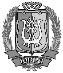 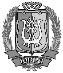 ДОКУМЕНТ ПОДПИСАНЭЛЕКТРОННОЙ ПОДПИСЬЮСертификат  [Номер сертификата 1]Владелец [Владелец сертификата 1]Действителен с [ДатаС 1] по [ДатаПо 1]К.С. ЗайцевНаправления расходования средств субсидииПланируемые суммы выплат, всегоПланируемые суммы выплат, по месяцамПланируемые суммы выплат, по месяцамПланируемые суммы выплат, по месяцамПланируемые суммы выплат, по месяцамПланируемые суммы выплат, по месяцамПланируемые суммы выплат, по месяцамПланируемые суммы выплат, по месяцамПланируемые суммы выплат, по месяцамПланируемые суммы выплат, по месяцамПланируемые суммы выплат, по месяцамПланируемые суммы выплат, по месяцамПланируемые суммы выплат, по месяцамНаправления расходования средств субсидииПланируемые суммы выплат, всегоянварьфевральмартапрельмайиюньиюльавгустсентябрьоктябрьноябрьдекабрь1234567891011121314ВсегоНаименование инвестиционного проектаПланируемые суммы выплат, всегоПланируемые суммы выплат, по месяцамПланируемые суммы выплат, по месяцамПланируемые суммы выплат, по месяцамПланируемые суммы выплат, по месяцамПланируемые суммы выплат, по месяцамПланируемые суммы выплат, по месяцамПланируемые суммы выплат, по месяцамПланируемые суммы выплат, по месяцамПланируемые суммы выплат, по месяцамПланируемые суммы выплат, по месяцамПланируемые суммы выплат, по месяцамПланируемые суммы выплат, по месяцамНаименование инвестиционного проектаПланируемые суммы выплат, всегоянварьфевральмартапрельмайиюньиюльавгустсентябрьоктябрьноябрьдекабрь1234567891011121314ВсегоПолное наименование юридического лица:ИНН / КПП:Банковские реквизиты (расчетный счет, наименование банка, БИК, корреспондентский счет):Юридический / фактический / почтовый адрес:Вид расходовОбъем затрат, рублейПериод осуществления расходов. Наименование и реквизиты прилагаемых документов, подтверждающих произведенные расходыЗаказанное и оплаченное оборудование, отгруженное в адрес заявителяДругие оплаченные материальные ресурсы, отгруженные в адрес заявителя№строкиНаименованиеКоличествоОсновное назначениеМесто установки (производственная площадь/цех)1  n… № строкиНаименование показателяЕдиница измеренияЗначение показателя1.Общая стоимость реализации инвестиционного проекта,в том числе:млн. рублей2.собственные средствамлн. рублей3.заемные средствамлн. рублей4.бюджетные средствамлн. рублей5.Доля собственных средств к общей стоимости реализации инвестиционного проекта (рассчитывается как отношение строки 2 к строке 1)процентов6.Общий объем освоенных средств на реализацию инвестиционного проекта (за последний отчетный период по состоянию на _________),в том числе:млн. рублей7.собственные средствамлн. рублей8.заемные средствамлн. рублей9.бюджетные средствамлн. рублей10.Доля собственных средств к общему объему освоенных средств на реализацию инвестиционного проекта (рассчитывается как отношение строки 7 к строке 6)процентов№ строкиНаименование показателяЕдиница измеренияВторой год до года подачи заявки (факт)Первый год до года подачи заявки (факт)Год подачи заявки (план)Первый год после года подачи заявки (план)Второй год после года подачи заявки (план)Третий год после года подачи заявки (план)Всего за годы реализации инвестиционного проекта (план)1.По инвестиционному проектуПо инвестиционному проектуПо инвестиционному проектуПо инвестиционному проектуПо инвестиционному проектуПо инвестиционному проектуПо инвестиционному проектуПо инвестиционному проектуПо инвестиционному проекту1.1.Суммарный размер внебюджетных инвестиций, произведенных в ходе реализации инвестиционного проектамлн. рублей 1.2.Темп прироста объема отгруженных товаров собственного производства, выполненных работ, услуг (без учета НДС) за счет технического перевооружения путем приобретения нового технологического оборудования% к 2016 году1.3.Количество созданных новых рабочих мест (в том числе высокопроизводительных)единиц1.4.Среднемесячная начисленная заработная плата работников в отношении создаваемых постоянных рабочих мест для реализации инвестиционного проектарублей2.По промышленному предприятиюПо промышленному предприятиюПо промышленному предприятиюПо промышленному предприятиюПо промышленному предприятиюПо промышленному предприятиюПо промышленному предприятиюПо промышленному предприятиюПо промышленному предприятию2.1.Объем отгруженных товаров собственного производства, выполненных работ, услуг (без учета НДС)млн. рублей2.2.Производительность труда одного работника (рассчитывается как отношение строки 2.1 к строке 2.3)млн. рублей на одного работника2.3.Среднесписочная численность работниковчеловек2.4.Среднемесячная начисленная заработная плата работниковрублей2.5.Объем инвестиций в основной капиталмлн. рублей2.6.Объем отгруженной инновационной продукции (товаров, работ, услуг) (без учета НДС) (при наличии)млн. рублей2.7.Объем налогов, сборов, страховых взносов, уплаченных в бюджетную систему Российской Федерации (без учета НДС и акцизов)млн. рублей№ строкиПоставщик/подрядчикДата и номер договора (соглашения)Дата и номер платежного порученияСумма (рублей)Номер и дата накладной, акта приемки-сдачи выполненных работ и услугИтого№п/пНаименование нового технологическогооборудованияДата приобретенияСтоимость оборудования, руб.Процент возмещениязатрат(процентов)Размер запрашиваемой субсидии, руб.(гр. 4 х гр. 5)123456Итого:№ п/пНаименование показателяЕдиница измеренияЗначение показателя12341.Общая стоимость реализации инвестиционного проекта,в том числе:млн. рублей2.собственные средствамлн. рублей3.заемные средствамлн. рублей4.бюджетные средствамлн. рублей5.Доля собственных средств к общей стоимости реализации проекта (рассчитывается как отношение строки 2 к строке 1)процентов6.Общий объем освоенных средств на реализацию проекта (за последний отчетный период по состоянию на _________),в том числе:млн. рублей7.собственные средствамлн. рублей8.заемные средствамлн. рублей9.бюджетные средствамлн. рублей10.Доля собственных средств к общему объему освоенных средств на реализацию проекта (рассчитывается как отношение строки 7 к строке 6)процентов№ строкиНаименование показателяЕдиница измеренияВторой год до года подачи заявки (факт)Первый год до года подачи заявки (факт)Год подачи заявки (план)Первый год после года подачи заявки (план)Второй год после года подачи заявки (план)Третий год после года подачи заявки (план)1.По инвестиционному проектуПо инвестиционному проектуПо инвестиционному проектуПо инвестиционному проектуПо инвестиционному проектуПо инвестиционному проектуПо инвестиционному проектуПо инвестиционному проекту1.1.Количество созданных новых рабочих мест (в том числе высокопроизводительных)1единиц1.2.Объем внебюджетных средств, направленных на реализацию инвестиционного проектамлн. рублей1.3.Объем добавленной стоимости, получаемой в результате реализации инвестиционного проектамлн. рублей2.По промышленному предприятиюПо промышленному предприятиюПо промышленному предприятиюПо промышленному предприятиюПо промышленному предприятиюПо промышленному предприятиюПо промышленному предприятиюПо промышленному предприятию2.1.Объем отгруженных товаров собственного производства, выполненных работ, услуг (без учета НДС)млн. рублей2.2.Производительность труда одного работника (рассчитывается как отношение строки 2.1 к строке 2.3)млн. рублей на одного работника2.3.Среднесписочная численность работниковчеловек2.4.Среднемесячная начисленная заработная плата работниковрублей2.5.Объем инвестиций в основной капиталмлн. рублей2.6.Объем отгруженной инновационной продукции (товаров, работ, услуг) (без учета НДС)млн. рублей2.7.Объем налогов, сборов, страховых взносов, уплаченных в бюджетную систему Российской Федерации (без учета НДС и акцизов)млн. рублейНомер и дата договора лизингаНаименование предмета лизингаПериодОстаточная стоимость предмета лизинга на 1-е число месяца (без учета налога на добавленную стоимость), руб.01.01.20__01.02.20__01.03.20__01.04.20__№строкиНаименование объектов капитального строительства инженерной инфраструктурыКоличествоОсновное назначениеМесто установки (производственная площадь/цех)1  n… № строкиНаименование показателяЕдиница измеренияЗначение показателя1.Общая стоимость реализации инвестиционного проекта,в том числе:млн. рублей2.собственные средствамлн. рублей3.заемные средствамлн. рублей4.бюджетные средствамлн. рублей5.Доля собственных средств к общей стоимости реализации инвестиционного проекта (рассчитывается как отношение строки 2 к строке 1)процентов6.Общий объем освоенных средств на реализацию инвестиционного проекта (за последний отчетный период по состоянию на _________),в том числе:млн. рублей7.собственные средствамлн. рублей8.заемные средствамлн. рублей9.бюджетные средствамлн. рублей10.Доля собственных средств к общему объему освоенных средств на реализацию инвестиционного проекта (рассчитывается как отношение строки 7 к строке 6)процентов11.Уровень готовности проекта на дату подачи заявки (рассчитывается как отношение строки 6 к строке 1)процентов№ строкиНаименование показателяЕдиница измеренияВторой год до года подачи заявки (факт)Первый год до года подачи заявки (факт)Год подачи заявки (план)Первый год после года подачи заявки (план)Второй год после года подачи заявки (план)Третий год после года подачи заявки (план)Всего за годы реализации инвестиционного проекта (план)1.По инвестиционному проектуПо инвестиционному проектуПо инвестиционному проектуПо инвестиционному проектуПо инвестиционному проектуПо инвестиционному проектуПо инвестиционному проектуПо инвестиционному проектуПо инвестиционному проекту1.1.Суммарный размер внебюджетных инвестиций, произведенных в ходе реализации инвестиционного проектамлн. рублей 1.2.Темп прироста объема отгруженных товаров собственного производства, выполненных работ, услуг (без учета НДС) за счет технического перевооружения путем приобретения нового технологического оборудования% к 2016 году1.3.Количество созданных новых рабочих мест (в том числе высокопроизводительных)единиц1.4.Среднемесячная начисленная заработная плата работников в отношении создаваемых постоянных рабочих мест для реализации инвестиционного проектарублей2.По промышленному предприятиюПо промышленному предприятиюПо промышленному предприятиюПо промышленному предприятиюПо промышленному предприятиюПо промышленному предприятиюПо промышленному предприятиюПо промышленному предприятиюПо промышленному предприятию2.1.Объем отгруженных товаров собственного производства, выполненных работ, услуг (без учета НДС)млн. рублей2.2.Производительность труда одного работника (рассчитывается как отношение строки 2.1 к строке 2.3)млн. рублей на одного работника2.3.Среднесписочная численность работниковчеловек2.4.Среднемесячная начисленная заработная плата работниковрублей2.5.Объем инвестиций в основной капиталмлн. рублей2.6.Объем отгруженной инновационной продукции (товаров, работ, услуг) (без учета НДС) (при наличии)млн. рублей2.7.Объем налогов, сборов, страховых взносов, уплаченных в бюджетную систему Российской Федерации (без учета НДС и акцизов)млн. рублей№п/пНаименование объектов капитального строительства инженерной инфраструктурыДата ввода объекта в эксплуатациюСтоимость подключения (технологического присоединения)/ строительства, руб.Процент возмещениязатрат(процентов)Размер запрашиваемой субсидии, руб.(гр. 4 х гр. 5)123456Итого:№п/пТип организации (индустриальный (промышленный) парк, промышленный технопарк или технопарк в сфере высоких технологий)Площадь территории индустриального парка (объектов недвижимого имущества)Ед. изм. площадиОбъем компенсации на ед. изм. площади, рублейОбъем компенсации всего, рублей123456ИТОГО:Остаток ссудной задолженности, рублейРасчетный период (дата начала - дата окончания)Количество дней пользования кредитом в расчетном периодеРазмер субсидии,рублей1234ИТОГО: ИТОГО: ИТОГО: ИТОГО: Департамент промышленности Ханты-Мансийского автономного округа – ЮгрыДиректор Департамента__________________________________________________________________________________________Руководитель_______________ ________________       (подпись)                  (Ф.И.О.)_______________ ______________       (подпись)                  (Ф.И.О.)№п/пНаименованиерезультата, мероприятия,контрольной точкиДата исполненияОтветственный исполнительВид документаи характеристика результата1.….Департамент промышленности Ханты-Мансийского автономного округа – ЮгрыДиректор Департамента__________________________________________________________________________________________Руководитель_______________ ________________       (подпись)                  (Ф.И.О.)_______________ ______________       (подпись)                  (Ф.И.О.)20__20__20__20__20__20__Количество резидентовГодовой оборот резидентов,млн. рублейОбъем налоговых отчислений, млн рублейКоличество рабочих местОбъем частных инвестиций,млн рублейв т.ч. УКрезидентамиДепартамент промышленности Ханты-Мансийского автономного округа – ЮгрыДиректор Департамента__________________________________________________________________________________________Руководитель_______________ ________________       (подпись)                  (Ф.И.О.)_______________ ______________       (подпись)                  (Ф.И.О.)№ п/пНаименование работВсегоянварь...I квартал...декабрьIV квартал1.Наименование объектаНаименование объектаНаименование объектаНаименование объектаНаименование объектаНаименование объектаНаименование объектаНаименование объекта2.Наименование объектаНаименование объектаНаименование объектаНаименование объектаНаименование объектаНаименование объектаНаименование объектаНаименование объектаДепартамент промышленности Ханты-Мансийского автономного округа – ЮгрыДиректор Департамента__________________________________________________________________________________________Руководитель_______________ ________________       (подпись)                  (Ф.И.О.)_______________ ______________       (подпись)                  (Ф.И.О.)